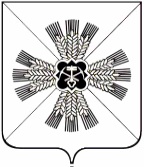 РОССИЙСКАЯ ФЕДЕРАЦИЯКЕМЕРОВСКАЯ ОБЛАСТЬПРОМЫШЛЕННОВСКИЙ МУНИЦИПАЛЬНЫЙ РАЙОНТАРАСОВСКОЕ СЕЛЬСКОЕ ПОСЕЛЕНИЕСОВЕТ НАРОДНЫХ ДЕПУТАТОВ ТАРАСОВСКОГО СЕЛЬСКОГО ПОСЕЛЕНИЯ 3-й созыв,  58 -е заседаниеР Е Ш Е Н И Еот  « 09 » июля 2019 № 142с.ТарасовоО согласии населенияТарасовского сельского поселения на объединение всех поселений, входящих в состав Промышленновского муниципального районаРуководствуясь частью 3.1-1 статьи 13 Федерального закона от 06.10.2003 №131-ФЗ «Об общих принципах организации местного самоуправления в Российской Федерации», Уставом Тарасовского сельского поселения, решением  Совета народных депутатов Тарасовского сельского поселения от 09.12.2005 № 26 «О порядке организации и проведения публичных слушаний» (в редакции решения от 15.12.2008 № 111), Совет народных депутатов Тарасовского сельского поселенияРЕШИЛ:1. Выразить по результатам проведения публичных слушаний согласие населения Тарасовского сельского поселения на объединение всех поселений, входящих в состав Промышленновского муниципального района.2. Решение подлежит обнародованию на информационном стенде администрации Тарасовского сельского поселения и размещению в информационно- телекоммуникационной сети Интернет на сайте администрации Промышленновского муниципального района на странице Тарасовского сельского поселения.3. Контроль за исполнением настоящего решения возложить на комиссию по социальным вопросам   (Игнатьева В.И.).4. Настоящее решение вступает в силу со дня обнародования.ПредседательСовета народных депутатовТарасовского сельского поселенияЛ.Н.ЧерданцеваГлава          Тарасовского сельского поселенияВ.Г.Ланг